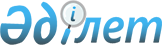 О ставке вознаграждения по кредитам, предоставляемым из республиканского бюджета, а также по суммам, отвлеченным из республиканского бюджета в целях выполнения обязательств по государственным гарантиям
					
			Утративший силу
			
			
		
					Постановление Правительства Республики Казахстан от 2 сентября 2001 года N 1131. 
     Утратило силу - постановлением Правительства РК от 25 июля 2002 года № 832 ~P020832 .

      В целях недопущения потерь республиканского бюджета при кредитовании, а также при выполнении обязательств по государственным гарантиям Правительство Республики Казахстан постановляет: 

      1. Установить, что: 

      1) кредитование, за исключением кредитования нижестоящих бюджетов, а также выполнение обязательств по государственным гарантиям из республиканского бюджета осуществляются на платной основе с начислением вознаграждения по ставке, ежеквартально устанавливаемой Министерством финансов Республики Казахстан (далее - ставка вознаграждения); 

      2) ставка вознаграждения в национальной валюте на соответствующий квартал устанавливается равной сложившейся в предыдущем квартале по результатам операций на организованном вторичном рынке ценных бумаг средневзвешенной ставке доходности по государственным среднесрочным неиндексируемым ценным бумагам, эмитированным Министерством финансов Республики Казахстан в национальной валюте; 

      3) ставка вознаграждения в иностранной валюте на соответствующий квартал устанавливается равной сложившейся в предыдущем квартале по результатам операций на организованном вторичном рынке ценных бумаг средневзвешенной ставке доходности по государственным среднесрочным ценным бумагам, эмитированным Министерством финансов Республики Казахстан в иностранной валюте. 

      2. Министерству финансов Республики Казахстан при выдаче кредитов из республиканского бюджета, исполнении обязательств по государственным гарантиям и реструктуризации ранее выданных из республиканского бюджета кредитов обеспечить использование ставки вознаграждения в соответствии с пунктом 1 настоящего постановления. 

      3. Контроль за выполнением настоящего постановления возложить на Заместителя Премьер-Министра Республики Казахстан Джандосова У.А.     4. Настоящее постановление вступает в силу с даты подписания и подлежит опубликованию.     Премьер-Министр     Республики Казахстан     (Специалисты: Мартина Н.А.,                   Пучкова О.Я.)
					© 2012. РГП на ПХВ «Институт законодательства и правовой информации Республики Казахстан» Министерства юстиции Республики Казахстан
				